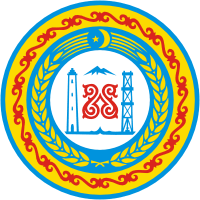       ЧЕЧЕНСКАЯ  РЕСПУБЛИКАШАРОЙСКИЙ  МУНИЦИПАЛЬНЫЙ        РАЙОН АДМИНИСТРАЦИЯ ХУЛАНДОЙСКОГО  С/ ПОСЕЛЕНИЯ      НОХЧИЙН РЕСПУБЛИКАН      ХУЛАНДОЙН   ЮЬРТАН  ШАРАН    МУНИЦИПАЛЬНИ К1ОШТАН         АДМИНИСТРАЦИИ____________366413 Чеченская Республика                                               Главе администрацииШаройский район, с.Хуландой,  ул.Лесная, 78                    Шаройского муниципальногоТел 8(928)949-72-97 Email  admihulando@mail/ru.            района                 ОКПО 49484050, ОГРН 1022001544003                                    ИНН-2019000093, КПП-201901001                                     Р.Н. Магомедову          «   02 »    «_07_»2019г  исх. № 134      Во исполнение протокольного поручения Главы Чеченской республики Р.А.Кадырова (совещание от 09.12.2013 года № 01-180)   администрация Хуландойского сельского поселения представляет информацию за 2 квартал 2019года.    Во исполнение п. 5 настоящего  протокольного поручения администрацией  Хуландойского сельского поселения в постоянном режиме проводится работа :-по  оказанию поддержки инициативам в сфере противодействия коррупции- размещению на сайте Хуландойского сельского  поселения информации по работе с коррупцией  «телефона доверия» для связи с правоохранительными органами по имеющимся фактах коррупционных проявлений- размещение на сайте поселения информации касающейся распоряжения муниципальной собственностью и расходов бюджета сельского поселения- размещение на сайте поселения сведений о доходах, об имуществе и обязательствах имущественного характера на муниципальных служащих поселения.С уважениемГлава администрации                                      У.И.Мулаев                    